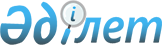 Вопросы Комитета по государственным материальным резервам Министерства энергетики, индустрии и торговли Республики Казахстан
					
			Утративший силу
			
			
		
					Постановление Правительства Республики Казахстан от 27 августа 1999 года N 1268. Утратило силу - постановлением Правительства РК от 23 января 2001 г. N 111 ~P010111.
      Сноска. Утратило силу постановлением Правительства РК от 23.01.2001 № 111.
      Правительство Республики Казахстан постановляет:
      1. Определить Комитет по государственным материальным резервам Министерства энергетики, индустрии и торговли Республики Казахстан ответственным за проведение комплекса общегосударственных мероприятий по мобилизационной подготовке и мобилизации в Республике Казахстан. 
      2. Утвердить прилагаемое Положение о Комитете по государственным материальным резервам Министерства энергетики, индустрии и торговли Республики Казахстан. 
      3. Агентству по стратегическому планированию и реформам Республики Казахстан (по согласованию) в месячный срок передать Комитету по государственным материальным резервам Министерства энергетики, индустрии и торговли Республики Казахстан в полном объеме необходимые материально-технические средства, документацию и иное имущество, связанное с мобилизационной подготовкой и мобилизацией в Республике Казахстан. 
      4. Секретно. 
      5. Внести в постановление Правительства Республики Казахстан от 27 мая 1999 года № 657 P990657_ "Вопросы Министерства энергетики, индустрии и торговли Республики Казахстан" (САПП Республики Казахстан, 1999 г., № 22, ст. 224) следующие изменение и дополнения: 
      1) подпункт 3) пункта 2 изложить в следующей редакции: 
      "3) Комитет по государственным материальным резервам;"; 
      2) (подпункт 2) утратил силу - постановлением Правительства РК от 29 ноября 1999 г. N 1807 P991807_ ) 
      6. Признать утратившими силу: 
      1) постановление Кабинета Министров Республики Казахстан от 27 июня 1994 года № 726 P940726_ "О порядке расчетов за материалы и товары, реализуемые из государственного резерва" (САПП Республики Казахстан, 1994 г., № 27, ст. 298); 
      2) постановление Кабинета Министров Республики Казахстан от 13 июля 1995 года № 966 "О внесении дополнений и изменений в постановление Кабинета Министров Республики Казахстан от 27 июня 1994 г. № 726 P940726_ " (САПП Республики Казахстан, 1995 г., № 24, ст.24); 
      3) пункт 3 Изменений, которые вносятся в некоторые решения Правительства Республики Казахстан, утвержденных постановлением Правительства Республики Казахстан от 2 апреля 1997 года № 465 P970465_ (САПП Республики Казахстан, 1997 г., № 14, ст. 107). 
      7. Настоящее постановление вступает в силу со дня подписания. 
      Премьер-Министр
      Республики Казахстан
      1. Комитет по государственным материальным резервам Министерства энергетики, индустрии и торговли Республики Казахстан (далее - Комитет) является ведомством, в пределах компетенции Министерства энергетики, индустрии и торговли Республики Казахстан, осуществляющим специальные исполнительные и контрольно-надзорные функции в системе государственного материального резерва и в области мобилизационной подготовки и мобилизации, а также межотраслевую координацию по этим вопросам. 
      2. Комитет осуществляет свою деятельность в соответствии с Конституцией и законами Республики Казахстан, актами Президента и Правительства Республики Казахстан, иными нормативными правовыми актами, а также настоящим Положением. 
      3. Комитет является юридическим лицом в организационно-правовой форме государственного учреждения, имеет печати и штампы с изображением Государственного герба Республики Казахстан со своим наименованием на государственном языке, бланки установленного образца, счета в банках. 
      Комитет вступает в гражданско-правовые отношения от собственного имени. 
      Комитет имеет право выступать стороной гражданско-правовых 
      отношений от имени государства, если он уполномочен на это в 
      соответствии с законодательством.
      4. Комитет по вопросам своей компетенции в установленном 
      законодательством порядке издает приказы.
      5. Лимит штатной численности Комитета утверждается Правительством 
      Республики Казахстан.
      6. Юридический адрес Комитета:
      Республика Казахстан, 473021, город Астана, улица Циолковского, 2.
      7. Полное наименование Комитета - государственное учреждение
      "Комитет по государственным материальным резервам Министерства
      энергетики, индустрии и торговли Республики Казахстан".
      8. Настоящее Положение является учредительным документом Комитета.
      9. Финансирование деятельности Комитета осуществляется только из
      республиканского бюджета.
      Комитету запрещается вступать в договорные отношения с субъектами 
      предпринимательства на предмет выполнения обязанностей, являющихся 
      функциями Комитета.
                        2. Основные задачи и функции Комитета
      10. Основными задачами Комитета являются:
      1) участие в разработке и реализация единой государственной политики в области мобилизационной подготовки и мобилизации; 
      2) формирование и развитие системы государственного материального резерва; 
      3) контроль за соблюдением законодательства Республики Казахстан в области мобилизационной подготовки и мобилизации, а также в системе государственного материального резерва. 
      11. Комитет в установленном законодательством порядке осуществляет следующие функции: 
      1) разрабатывает программы и специальные планы по мобилизационной подготовке и мобилизации, а также по проведению материально-технического и финансового обеспечения мероприятий, связанных с мобилизационной подготовкой и мобилизацией; 
      2) разрабатывает нормативные правовые акты, а также экономические и технические меры в области мобилизационной подготовки и мобилизации, осуществляет контроль за их исполнением; 
      3) координирует работу по подготовке населения, территории и экономики Республики Казахстан и определению условий работы в период мобилизации и в военное время; 
      4) осуществляет научное и методическое обеспечение мобилизационной подготовки и мобилизации в Республике Казахстан; 
      5) согласовывает мобилизационные планы организации, Вооруженных Сил, других войск и воинских формирований; 
      6) осуществляет руководство и контроль за использованием и сохранностью государственного материального резерва Республики Казахстан; 
      7) разрабатывает порядок формирования, накопления и использования материальных ценностей государственного материального и мобилизационного резервов, предложения по номенклатуре и нормам хранения материальных ценностей государственного материального и мобилизационного резервов с участием заинтересованных государственных органов и вносит их на утверждение в Правительство Республики Казахстан; 
      8) осуществляет координацию и в пределах своей компетенции контролирует деятельность подведомственных организаций; 
      9) определяет территориальное размещение материальных ценностей государственного материального резерва; 
      10) рассматривает обращения организаций по вопросам мобилизационной подготовки и мобилизации, а также использования государственного материального резерва, представляет соответствующие заключения; 
      11) ведет сводный учет наличия и движения материальных ценностей государственного материального резерва и представляет установленную отчетность в Правительство Республики Казахстан; 
      12) в пределах своей компетенции осуществляет контроль за использованием государственных средств, направленных на мобилизационную подготовку, мобилизацию, содержание и развитие системы государственного материального резерва; 
      13) участвует в международном сотрудничестве по вопросам мобилизационной подготовки и мобилизации; 
      14) осуществляет иные функции, возложенные на него законодательством. 
                                  3. Права Комитета 
      12. Комитет в целях реализации возложенных на него задач и осуществления своих функций имеет право в установленном законодательством порядке: 
      1) вносить предложения по структуре расходов по мобилизационной подготовке и мобилизации, а также по содержанию и развитию системы государственного материального и мобилизационного резервов при формировании проекта республиканского бюджета на соответствующий финансовый год; 
      2) издавать нормативные правовые акты по вопросам своей компетенции; 
      3) в пределах своей компетенции запрашивать и получать информацию от государственных органов, иных организаций, должностных лиц и граждан; 
      4) в пределах своей компетенции организовывать и руководить мобилизационной подготовкой организаций, определять необходимые условия выполнения мобилизационных заданий и мероприятий; 
      5) вносить предложения о создании, реорганизации и ликвидации подведомственных организаций; 
      6) принимать решения о выпуске и поставке материальных ценностей в государственный материальный резерв в порядке освежения и замены; 
      7) осуществлять контроль за выполнением организациями требований нормативных правовых актов, регулирующих мобилизационную подготовку и мобилизацию, а также обязательств по хранению материальных ценностей государственного материального резерва; 
      8) проводить проверки сохранности материальных ценностей, хранящихся в пунктах ответственного хранения и привлекать к проведению проверок должностных лиц и специалистов контролирующих органов; 
      9) направлять материалы проверок в правоохранительные органы для 
      решения вопроса о привлечении к ответственности лиц, виновных в нарушениях 
      порядка хранения и использования материальных ценностей государственного 
      материального резерва;
      10) в пределах своей компетенции давать обязательные для 
      исполнения предписания об устранении нарушений в проведении 
      мероприятий по мобилизационной подготовке и мобилизации, а также по 
      хранению материальных ценностей государственного материального резерва;
      11) осуществлять иные права в соответствии с законодательством 
      Республики Казахстан.
                               4. Имущество Комитета
      13. Комитет имеет на праве оперативного управления обособленное
      имущество.
      14. Имущество, закрепленное за Комитетом, относится к республиканской 
      собственности.
      15. Комитет не вправе самостоятельно отчуждать или иным способом
      распоряжаться закрепленным за ним имуществом.
      Комитету может быть представлено право распоряжения имуществом
      в случаях и пределах, установленных законодательством.
                      5. Организация деятельности Комитета
      16. Комитет возглавляет Председатель, назначаемый на должность и освобождаемый от должности Правительством Республики Казахстан, по представлению Министра энергетики, индустрии и торговли Республики Казахстан. 
      Председатель имеет двух заместителей, которые назначаются на должность и освобождаются от должности Министром энергетики, индустрии и торговли Республики Казахстан по представлению Председателя Комитета. 
      17. Председатель организует и руководит работой Комитета и несет персональную ответственность за выполнение возложенных на Комитет задач и осуществление им своих функций. 
      18. В этих целях Председатель Комитета: 
      1) определяет полномочия и обязанности своих заместителей и руководителей структурных подразделений Комитета; 
      2) в установленном законодательством порядке назначает на должности и освобождает от должностей работников Комитета; 
      3) по вопросам своей компетенции издает приказы, а также дает указания, обязательные для исполнения работниками Комитета; 
      4) представляет Комитет в государственных органах и иных организациях; 
      5) утверждает положения о структурных подразделениях Комитета; 
      6) принимает решения по другим вопросам, относящимся к его компетенции. 
                       6. Реорганизация и ликвидация Комитета 
      19. Реорганизация и ликвидация Комитета осуществляются в соответствии с законодательством Республики Казахстан. 
      (Специалисты: Склярова И.В.,
                         Кушенова Д.С.)
					© 2012. РГП на ПХВ «Институт законодательства и правовой информации Республики Казахстан» Министерства юстиции Республики Казахстан
				Утвержденопостановлением Правительства
Республики Казахстан
от 27 августа 1999 года № 1268                                Положение              о Комитете по государственным материальным резервам                 Министерства энергетики, индустрии и торговли                             Республики Казахстан                           1. Общие положения 